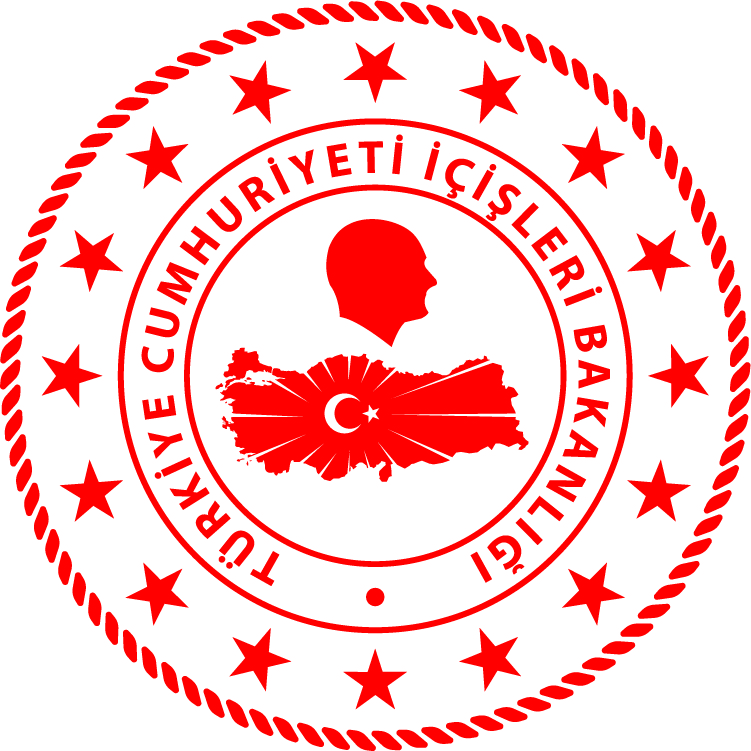 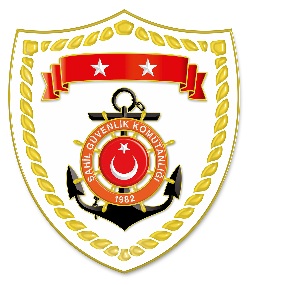 Aegean Region*Statistical information given in the table may vary because they consist of data related incidents which were occured and turned into search and rescue operations.The exact numbers at the end of the related month is avaliable on sg.gov.tr/irregular-migration-statisticsNUDATELOCATION/PLACE AND TIMEIRREGULAR MIGRATION ASSETTOTAL NUMBER OF APPREHENDED FACILITATORS/SUSPECTTOTAL NUMBER OF RESCUED
MIGRANTS/PERSONNATIONALITY OF RESCUED/APPREHENDED MIGRANTS ON THE BASIS OF DECLARATION101 April 2021Off the Coast ofMUĞLA/Marmaris 01.10Inflatable Boat-137 Syria, 6 Palestine202 April 2021Off the Coast ofİZMİR/Dikili04.30Inflatable Boat-2214 Somali, 5 Yemen, 2 Eritrea, 1 Palestine302 April 2021Off the Coast ofBALIKESİR/Ayvalık05.45Inflatable Boat-4646 Afghanistan402 April 2021Off the Coast ofBALIKESİR/Ayvalık08.00Inflatable Boat-3833 Kongo, 2 Central Africa, 2 Senegal, 1 Syria502 April 2021Off the Coast ofİZMİR/Dikili08.002 Inflatable Boat-8532 Afghanistan, 13 Kongo, 9 Guinea,7 Central Africa,  6 Eritrea, 6 Ivory Coast, 3 Eritrea, 3 Palestine,  3 Cameroon, 2 Iraq, 1 Yemen602 April 2021Off the Coast ofÇANAKKALE/Ayvacık05.45Inflatable Boat-5454 Afghanistan702 April 2021Off the Coast ofÇANAKKALE/Ayvacık14.05Inflatable Boat-4035 Afghanistan, 4 Togo, 1 Nigerya